GLAM Meeting
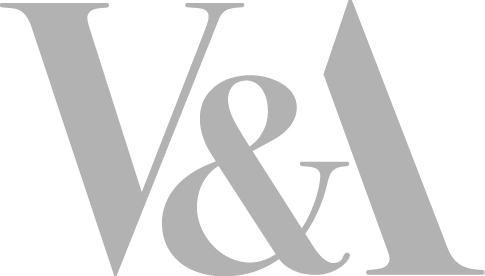 All visitors must make their way to Gate B of Blythe House. Please press the bell and our receptionist will let you into the building.The nearest station is Kensington Olympia, served by Southern trains, the Overground (good trains to/from Clapham Junction) and the very occasional District Line (although we tend to advise not to rely on the Olympia District Line branch).Barons Court tube station – served by Piccadilly Line and District Line – is ca. 10 mins walk away.West Kensington tube station – served by District Line – is ca. 10 mins walk away.Hammersmith is ca. 15 mins walk way.There are a number of busses stopping nearby on Hammersmith Road.More details on directions may be found towards the bottom of this website:http://www.vam.ac.uk/content/articles/a/archives/ Date:Monday, 27 March 2017Time:12 noon – 5 pm (arrivals from 11.30am)Venue:V&A Blythe HouseArchive & Library Study Room and Clothworkers’ Centre23 Blythe Road, W14 0QX London11.45-12 Arrivals12 – 12.10WelcomeDavid Sutton12 – 12.30Opening session – David Wood OBE “The National Children’s Dramatist”12.30 – 1 Seven Stories: working with David Wood and his collectionSarah Lawrence, (Seven Stories)1 – 1:45 Lunch 1:45 – 2.45Introduction to V&A Theatre and Performance Collection: A walk and talk through the stores with collection items on displayRamona Riedzewski (V&A)2.45 – 3.10 Literary collections at the Fitzwilliam Museum Suzanne Reynolds (Fitzwilliam Museum)3.10 – 3.40The Carmen Callil Digital Archive – automated processing and mapping to ISAD(G)Updates from the Cataloguing working group Eleanor Dickens (British Library)Jo Norledge(British Library)3.40 – 4.00Break4 – 4.45BGMElection / confirmation of Officers 2017-2019GLAM membership  (Secretary)Report from TreasurerReport from Web OfficerChair’s report and reviewReport from the Committee March 2017News from members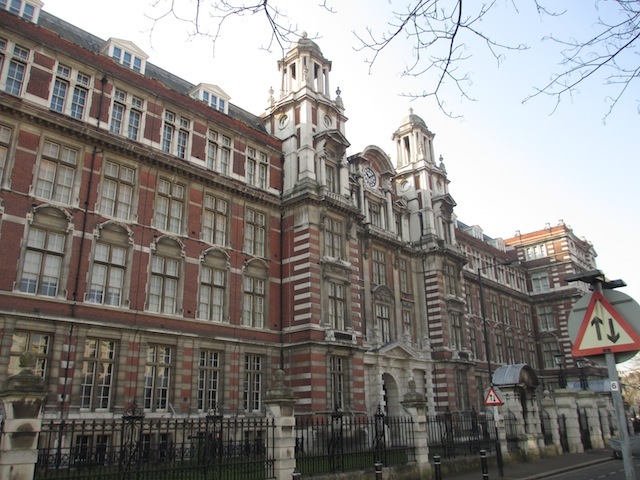 Directions to V&A Blythe House